МУНИЦИПАЛЬНАЯ КАЗЕННАЯ ОБРАЗОВАТЕЛЬНАЯ ОРГАНИЗАЦИЯ ДОПОЛНИТЕЛЬНОГО ОБРАЗОВАНИЯ  «БОЛЬШЕСОЛДАТСКИЙ РАЙОННЫЙ ДОМ ДЕТСКОГО ТВОРЧЕСТВА» БОЛЬШЕСОЛДАТСКОГО РАЙОНА КУРСКОЙ ОБЛАСТИПРИКАЗот 24.09.2019 г. 									№ 41О проведении районного массового мероприятия «Фестиваль национальных культур «Я, ты, он, она  - вместе дружная семья!» среди обучающихся общеобразовательных учреждений района.На основании Приказа комитета образования и науки Курской области  от 18.06.2019 г. №  1-764 «О проведении областного массового мероприятия  «Фестиваль национальных культур «Я, ты, он, она  - вместе дружная семья!» среди обучающихся образовательных организаций Курской области»,  в рамках реализации государственной программы Курской области «Профилактика правонарушений в Курской области», утвержденной постановлением Администрации  Курской области от 02.12.2016 г. № 915-па; в целях воспитания  у детей уважения к истории и культуре народов России через знакомство с народами, проживающими на территории  РФ и Курской областиПРИКАЗЫВАЮ:1.  Провести  с  7 по 10 октября 2019 г. районное массовое мероприятие «Фестиваль национальных культур «Я, ты, он, она  - вместе дружная семья!»  (далее – Фестиваль).2. Утвердить Положение о проведении Фестиваля. (Приложение 1).3. Для организации и проведения Фестиваля   утвердить оргкомитет в следующем составе: - Нескородева О.М. – начальник Управления образования Администрации Большесолдатского района Курской области;- Курская Н.И. – главный специалист-эксперт Управления образования Администрации Большесолдатского района Курской области;- Попова Е.Н. – директор МКООДО «Большесолдатский РДДТ»;- Нагорная В.П. – методист  МКУ «Большесолдатский РМК»;- Разинькова Е.В. - методист  МКУ «Большесолдатский РМК»; - Алфимова В.Н. – методист МКООДО «Большесолдатский РДДТ»;- Шевякина Д.Н. – методист МКООДО «Большесолдатский РДДТ».4. Работы на районный  Фестиваль предоставить к  7 октября  2019 г. в МКООДО «Большесолдатский РДДТ».5. Контроль за исполнением настоящего приказа возложить на методистов  МКООДО «Большесолдатский РДДТ» Шевякину Д.Н.Директор МКООДО  «Большесолдатский РДДТ»  Большесолдатского района Курской области                         Е.Н. ПоповаПриложение 1ПОЛОЖЕНИЕо проведении районного массового мероприятия «Фестиваль национальных культур «Я, ты, он, она  - вместе дружная семья!» среди обучающихся общеобразовательных учреждений района.1. Общие положения1.1. Районное массовое мероприятие «Фестиваль национальных культур «Я, ты, он, она  - вместе дружная семья!» среди обучающихся образовательных организаций Курской области»  (далее – Фестиваль) проводится в рамках реализации государственной программы Курской области «Профилактика правонарушений в Курской области», утвержденной постановлением Администрации  Курской области от 02.12.2016 г. № 915-па.1.2. Фестиваль посвящен проблемам формирования толерантного сознания молодежи в современной России.1.3. Организатором Фестиваля является МКООДО «Большесолдатский РДДТ»1.4. Настоящее Положение определяет цель и задачи, порядок организации и проведения  Фестиваля.2. Цель и задачи Фестиваля2.1. Цель Фестиваля является укрепление социальной и политической стабильности в регионе путем формирования в детской и молодежной среде норм культуры  межнационального общения и согласия.2.2. Задачи Фестиваля: - знакомство с культурами народов, населяющих территорию Российской Федерации;- изучение и сохранение национального культурного наследия народов, проживающих на территории Курской области;- развитие межкультурного и межнационального взаимодействия;- выявление талантливых исполнителей и творческих коллективов, занимающихся народным национальным творчеством;- пропаганда и популяризация национальных культур, народных традиций и обрядов, приобщение молодежи к творчеству разных народов.3. Участники Фестиваля.3.1.В Фестивале принимают участие обучающиеся  общеобразовательных учреждений  Большесолдатского района.3.2.Допускается индивидуальное и коллективное участие в мероприятиях Фестиваля.4. Мероприятия ФестиваляФестиваль включает следующие конкурсные мероприятия:- конкурс исследовательских работ «Мой народ – моя гордость»;- конкурс агитбригад  «Пока мы едины – мы непобедимы»;- конкурс национального художественного творчества «Содружество талантов»;- выставка национальных костюмов «Многонациональная Россия».Порядок и условия  проведения  каждого конкурсного  мероприятия определены в  Регламентах проведения конкурсов  1. Регламент проведения конкурса  исследовательских работ «Мой народ – моя гордость»Участники самостоятельно выбирают национальность (народность), которая проживает на территории РФ, изучают ее  и представляют на конкурс  исследовательскую работу.	Содержание исследования: символика, отражение национального колорита, архитектурные особенности, культурные и духовные традиции данного народа, традиционные  народные промыслы (вышивка, ткачество, гончарное искусство и пр.), национальный быт (одежда, кухня, посуда) и др.	В представленных работах должны отсутствовать сцены и сюжеты, оскорбляющие чувства верующих разных религий и конфессий; сцены жестокости и насилия.Ответственность за соблюдение авторских прав конкурсной работы несет участник, предоставивший работу на Фестиваль.Номинации конкурса:1. ПрезентацияПрезентация – это электронный документ, может представлять собой сочетание текста, компьютерной анимации, графики, видео, музыки и звукового ряда, которые организованы в  единую среду. На  конкурс представляется презентация, содержащая не более 12 слайдов и текстовое сопровождение в виде доклада в программе Microsoft Office PowerPoint.  2. Видеоролик  или анимационный роликВидеоролик должен быть информативным, соответствовать заданной тематике. Продолжительность – не более 3-х минут. Формат предоставляемого файла – AVI или MPG4. Видеоролики принимаются  на  CD-R, CD-RW, DVD.В данной номинации участники конкурса могут предоставить: - социальный ролик – краткий видео сюжет, направленный на привлечение внимания общества к социально значимым темам, выраженный в наиболее позитивной, лаконичной, доходчивой и толерантной форме. Содержание ролика должно соответствовать тематике конкурса. Сценарий ролика должен  не акцентироваться на проблеме, а показывать ее позитивное решение. Конкурсная работа должна носить жизнеутверждающий характер. Текст социального ролика должен быть кратким, лаконичным, оригинальным. 3. Туристический маршрут, экспедиция – фильмы, видеозаписи: хронометраж до 10 мин. Формат предоставляемого файла - AVI или MPG4. Видеоролики принимаются  на  CD-R, CD-RW, DVD. (воображаемое путешествие, которое проводится с целью более глубокого ознакомления с обычаями и традициями народов, проживающих на территории РФ.)4.  Фототворчество –  предоставляются ранее неопубликованные снимки черно-белого или цветного изображения, размером от 18х24 до 30х45 см. не наклеенные на картон.На оборотной стороне каждой фотографии указывается название работы, фамилия, имя, возраст автора на момент оформления заявки, наименование фотоколлектива, фамилия, инициалы руководителя, пометка верха фотографии «ТОР» (в  тех случаях, когда может быть неоднозначное толкование). Дополнительно прилагаются фотографии в электронном виде (с разрешением не менее  300 dpi на носителе CD). Для участия в конкурсе необходимо вместе с конкурсными работами предоставить следующие документы:- заявку на участие (Приложение № 2)- конкурсные работы в электронном виде;- согласия на обработку персональных данных на ребенка и руководителя (Приложения № 5,6)Работы предоставить в МКООДО «Большесолдатский РДДТ» не позднее 7 октября 2019 г.Критерии оценки работ:- социальная значимость и актуальность  избранной тематики;- выразительность национального колорита;- творческая индивидуальность и мастерство автора (степень сложности);- оригинальность;- использование современных компьютерных технологий;- эффективность воздействия;- техническое качество исполнения работ;- художественный уровень фотографии.2. Регламент проведения конкурса агитбригад «Пока мы едины – мы непобедимы»Агитбригада представляет  выступление в виде творческой композиции  на 5-7 минут (театрализованное представление, инсценировка, литературно-музыкальная композиция, флешмоб и т.д.) которое должно быть объединено единой темой в цельную программу и носить  пропагандистский характер.Важно  учитывать заданную тематику конкурса: формирование толерантного поведения, неконфликтных отношений  между разными  этносами; сохранение и развитие национальных  культурных традиций, знакомство с обычаями, ритуалами народов России, ближнего и дальнего зарубежья; готовность и умение  проявлять  терпимость к иному образу жизни, поведению, обычаям чувствам мнениям,  верованиям; формирование отношений добрососедства, чувства духовного единства всех народов, проживающих на территории РФ.2.1. Порядок проведения конкурсаДля участия в районном Конкурсе необходимо не позднее  7 октября 2019 года предоставить:- заявку на участие (Приложение № 2);- видеозапись выступления: формат предоставляемого файла - AVI или MPG4.- согласия на обработку персональных данных (приложения № 5, 6).К участию в Конкурсе допускаются индивидуальные и коллективные проекты.2.2. Критерии оценки работКонкурсные работы оцениваются по следующим критериям:- соответствие тематике, целям и задачам фестиваля;- актуальность и позитивная  воспитательная направленность сценария выступления агитбригады;- зрелищность и артистизм; исполнительское и художественное мастерство;- соответствие оформления работы конкурсным требованиям;- оригинальность содержания; творческая самостоятельность;-  режиссура, удачное воплощение замысла;- уровень общей культуры, сценическая культура (качество оформления выступления, знание текста, наличие костюмов);- вовлеченность взрослых и детей разных национальностей.2.3. Особые положенияУчастники Конкурса предоставляют право:- публично использовать свои работы и их демонстрировать в информационных, презентационных и прочих целях;- воспроизводить через любые СМИ и любым способом свою конкурсную работу;- выпускать видео, аудио, WEB и печатную продукцию на основе конкурсной работы.Участие в Конкурсе означает полное согласие и принятие правил данного положения. 3. Регламент  проведения конкурса национального художественного творчества «Содружество талантов»Участники конкурса предоставляют не более 1 творческого номера в каждой из нижеперечисленных номинаций. В программе могут быть номера, отражающие характерные особенности разных национальностей и народностей.Номинации конкурса и критерии оценки:1. Вокальное творчество (академический вокал, народный вокал, фольклор, эстрадный вокал, авторская песня, хор)- соло,- дуэт,- ансамбль.Критерии оценки:- вокальные данные и исполнительская культура;- творческая индивидуальность и артистизм;- выбор репертуара и его соответствие возрастной категории и возможностям исполнителя;- владение навыками сценического поведения (соответствие постановки номера содержанию песни, выбор сценического костюма, умение работать с микрофоном);- художественный уровень аранжировки, фонограммы или сопровождения;-  соответствие стиля исполнения художественному содержанию произведения.Конкурсные номера могут исполняться с концертмейстером, под аккомпанемент инструментального ансамбля, фонограмму (-1); возможны танцевальная и вокальная  (при выступлении солиста) поддержки, которые не оцениваются как отдельные номера. Вокальные партии  в конкурсных номерах должны звучать только в «живом»  исполнении. Инструментальное или голосовое дублирование не допускается.2. Танцевальное  творчество  (народный, народно-стилизованный, бальный, классический,  современный, спортивно-эстрадный танец)- соло,- дуэт,- ансамбль.Критерии оценки:- уровень исполнительского мастерства (артистизм, сценическая культура, художественная выразительность);- техническое совершенство;- сценический костюм;- уровень репертуара;- работа балетмейстера;-  соответствие музыкального  материала хореографическому  номеру.Для участия в конкурсе необходимо не позднее 7 октября 2019 года в МКООДО «Большесолдатский РДДТ» предоставить:- заявку на участие  (Приложение № 2); - видеозапись номеров на USB  накопителе с записью программы, в формате AVI или MPG4.- программу выступления (в печатном и электронном виде) (Приложение  №3);- согласия обработку персональных данных на ребенка и руководителя (Приложения № 5,6)4. Регламент  проведения выставки национальных костюмов«Многонациональная Россия»В выставке могут участвовать  обучающиеся, представляющие традиционные костюмы любой национальности (народности), которая проживает на территории РФ.  Национальный костюм должен сопровождаться: -  информационной справкой  (документ Word, не более 5-ти страниц А4), раскрывающей  самобытность, методы создания элементов и описание деталей представляемого костюма;- презентацией (PowerPoint не более 8- ми слайдов), раскрывающей визуальную составляющую работы;- фото и видео – материалами, дополняющими визуальную составляющую работы. Для участия в конкурсе необходимо не позднее 7 октября 2019 года в МКООДО «Большесолдатский РДДТ» предоставить:- заявку на участие  (Приложение №2); - конкурсные работы на электронных носителях. - согласия обработку персональных данных на ребенка и руководителя (Приложения № 5,6)Критерии оценки:- сохранение традиций национального костюма;- самобытность костюма;- глубина исследования при изучении костюма;- качество и мастерство.Приложение № 2к Положению о проведенииФестиваля ЗАЯВКА НА УЧАСТИЕ___________________________________________________________________ (название района, образовательной организации)в областном массовом мероприятии«Фестиваль национальных культур«Я, ты, он, она – вместе дружная семья!»среди обучающихся образовательных организаций Курской областиПриложение № 3к Положению о проведенииФестиваля ОБРАЗЕЦПРОГРАММАвыступления творческих коллективов и индивидуальных исполнителей___________________________________________________________________ (название района, образовательной организации)на конкурсе национального художественного творчества «Содружество талантов»	___________________                                                                                                                                                 (дата)Директор                                                       __________________________                                                                                                      (Ф.И.О.)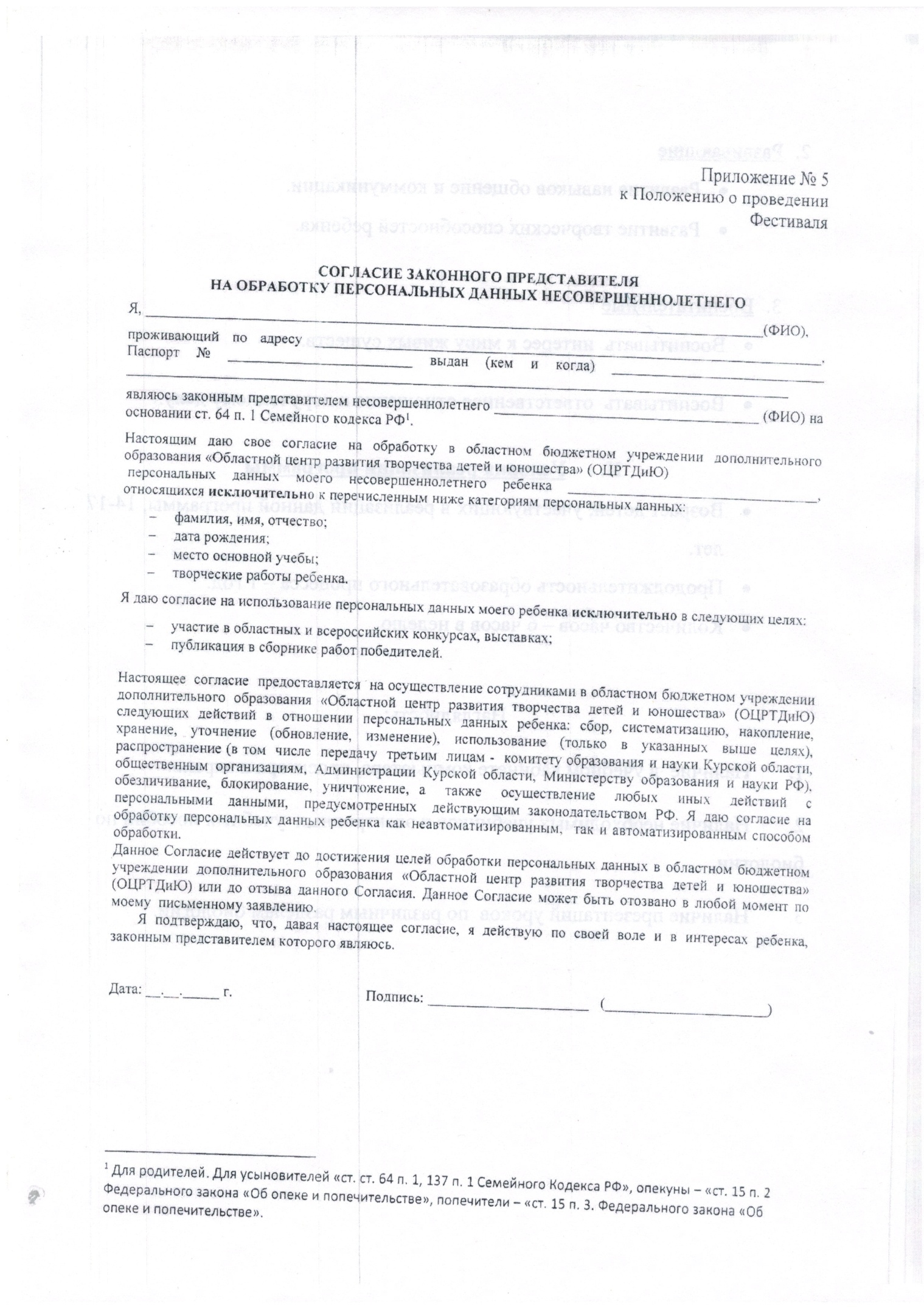 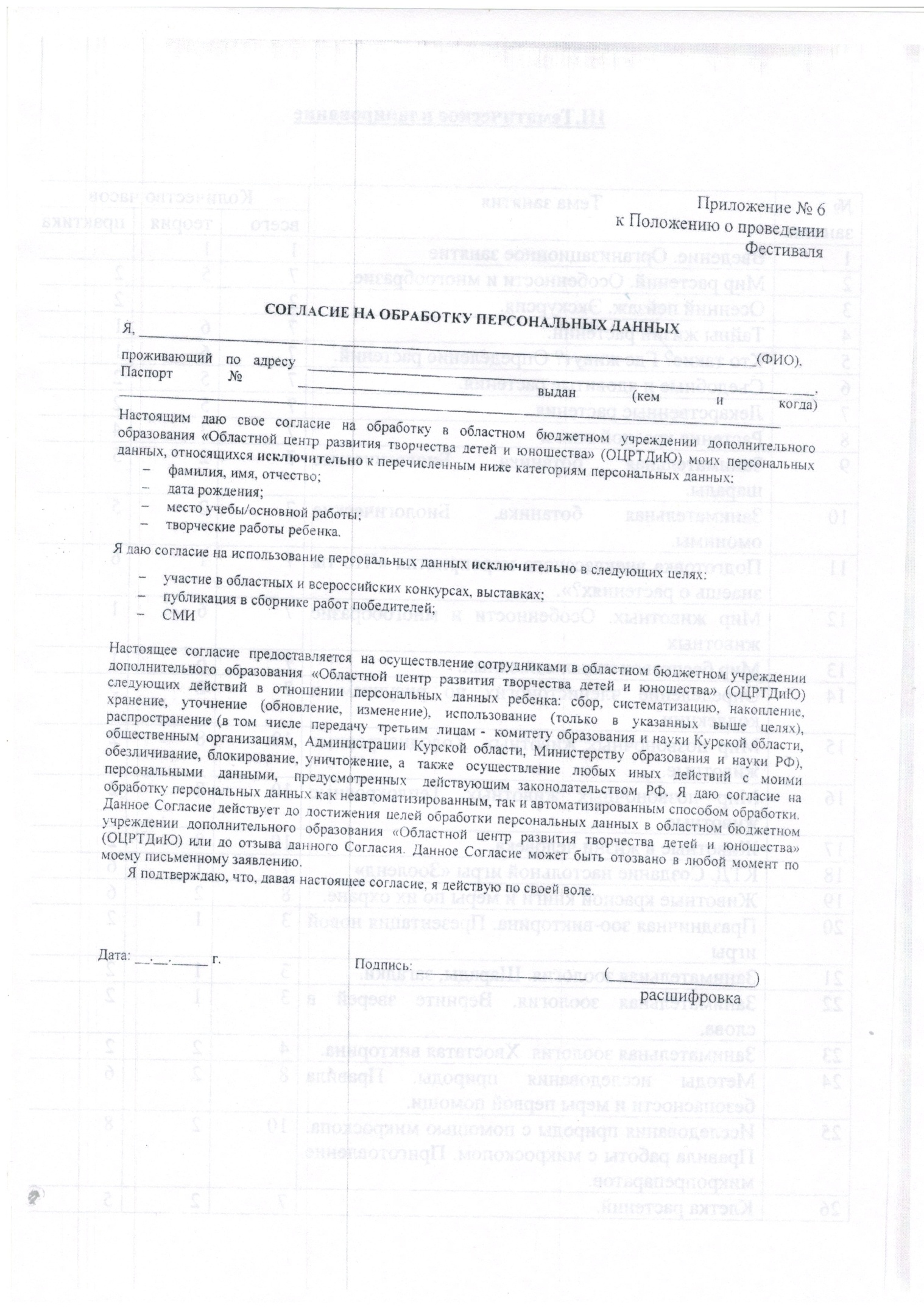 №п/пНоминация и название работыФИО, возраст, датарождения автора работыФИО руководителя, должность (с указанием№ телефона)Наименованиеобразовательной организацииКонкурс исследовательских работ «Мой народ – моя гордость»Конкурс исследовательских работ «Мой народ – моя гордость»Конкурс исследовательских работ «Мой народ – моя гордость»Конкурс исследовательских работ «Мой народ – моя гордость»Конкурс исследовательских работ «Мой народ – моя гордость»Конкурс агитбригад «Пока мы едины – мы непобедимы»Конкурс агитбригад «Пока мы едины – мы непобедимы»Конкурс агитбригад «Пока мы едины – мы непобедимы»Конкурс агитбригад «Пока мы едины – мы непобедимы»Конкурс агитбригад «Пока мы едины – мы непобедимы»Выставка национальных костюмов «Многонациональная Россия»Выставка национальных костюмов «Многонациональная Россия»Выставка национальных костюмов «Многонациональная Россия»Выставка национальных костюмов «Многонациональная Россия»Выставка национальных костюмов «Многонациональная Россия»Конкурс национального художественного творчества «Содружество талантов»Конкурс национального художественного творчества «Содружество талантов»Конкурс национального художественного творчества «Содружество талантов»Конкурс национального художественного творчества «Содружество талантов»Конкурс национального художественного творчества «Содружество талантов»Название коллектива, (Ф.И.О. участника)Название коллектива, (Ф.И.О. участника)Наименование образовательной организацииНаименование образовательной организации ФИО руководителя, должность№п/пПрограмма выступления(выбранная народность)Для заметок жюри1.Песня «НАЗВАНИЕ»Исполняет вокальный ансамбль «Ассоль»Рук. Иванова Мария ИвановнаНАЗВАНИЕ ОБРАЗОВАТЕЛЬНОЙ ОРГАНИЗАЦИИ2.Стихотворение «НАЗВАНИЕ»Читает Петрова ЕленаРук. Иванова Мария ИвановнаНАЗВАНИЕ ОБРАЗОВАТЕЛЬНОЙ ОРГАНИЗАЦИИ3.Танец «НАЗВАНИЕ»Рук. Иванова Мария ИвановнаНАЗВАНИЕ ОБРАЗОВАТЕЛЬНОЙ ОРГАНИЗАЦИИ